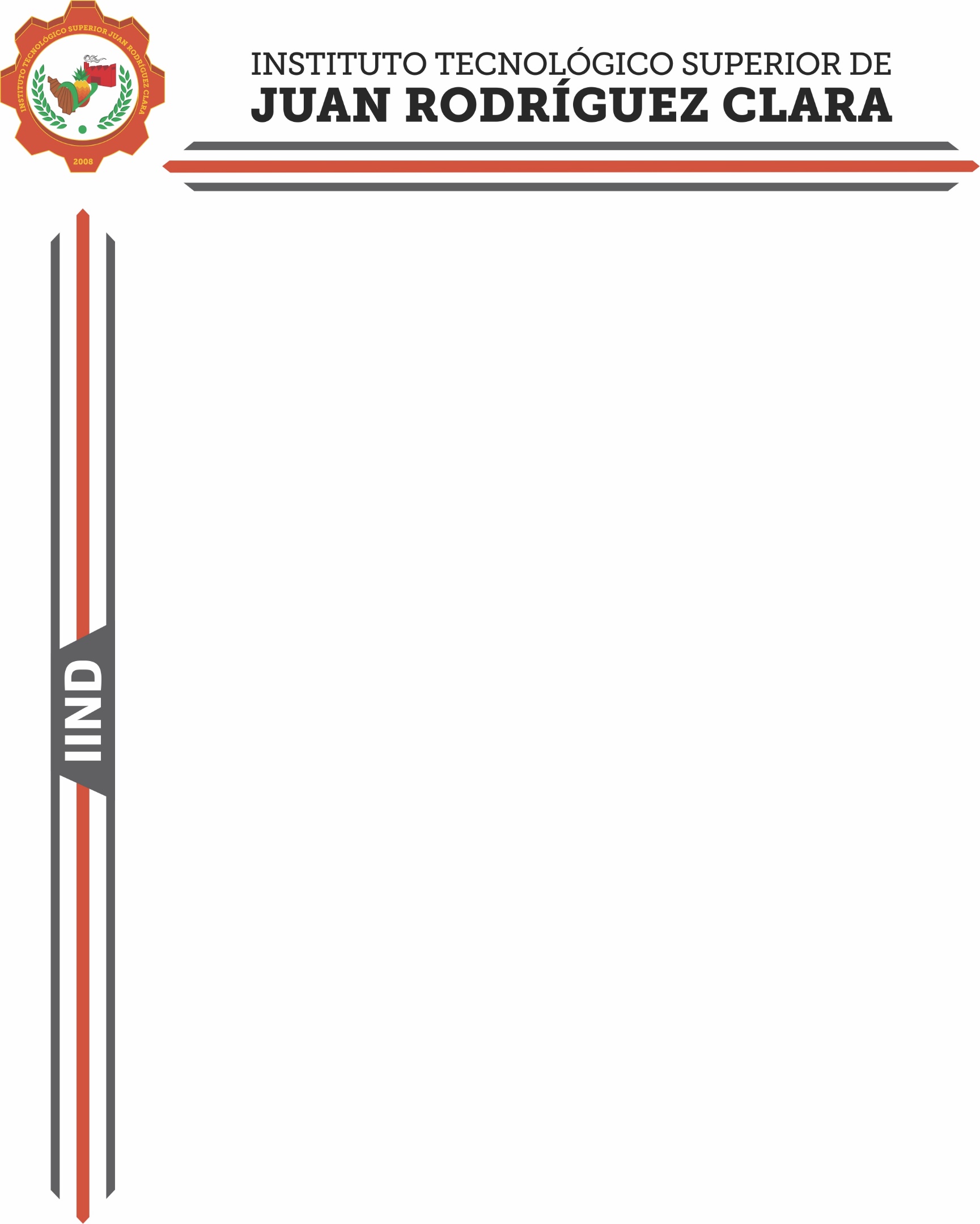 INGENIERÍA INDUSTRIALINFORME TÉCNICO DE RESIDENCIAS PROFESIONALESNOMBRE DEL PROYECTO:“XXXXX XXXX XXX XXXX XXXXXXX”PRESENTA:XXXX X XXXXXX XXXXXX XXXXXXXNº CONTROL:XXXX X XX X XASESOR INTERNO:XXXX XXXXXX XXXX XXXXXXASESOR EXTERNO:XXXX XXXXXX XXXX XXXXXX                                       JUAN RODRIGUEZ CLARA, VER.                                                            XXXXXX, 2018I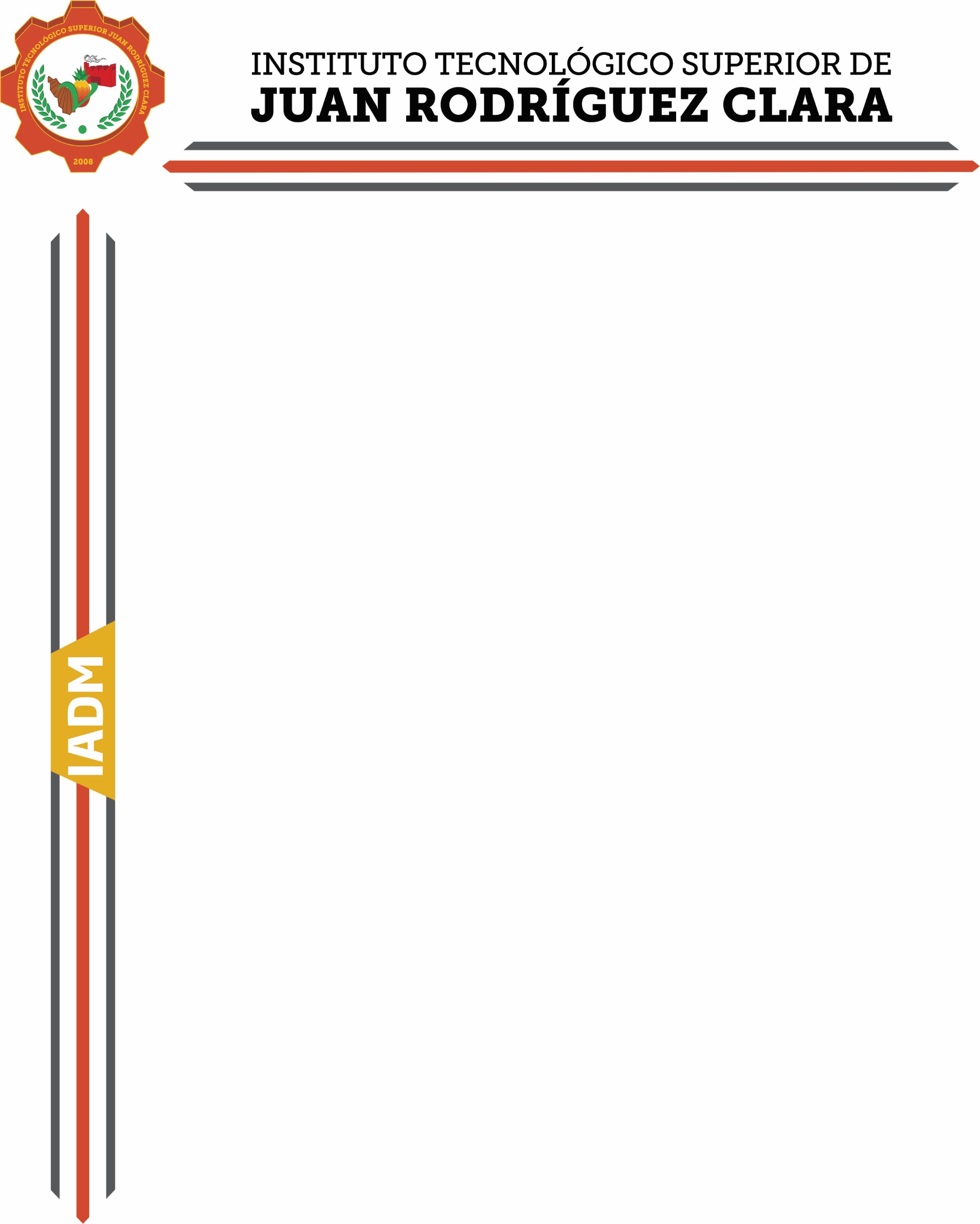 INGENIERÍA EN ADMINISTRACIÓNINFORME TÉCNICO DE RESIDENCIAS PROFESIONALESNOMBRE DEL PROYECTO:“XXXXX XXXX XXX XXXX XXXXXXX”PRESENTA:XXXX X XXXXXX XXXXXX XXXXXXXNº CONTROL:XXXX X XX X XASESOR INTERNO:XXXX XXXXXX XXXX XXXXXXASESOR EXTERNO:XXXX XXXXXX XXXX XXXXXX                                       JUAN RODRIGUEZ CLARA, VER.                                                            XXXXXX, 2018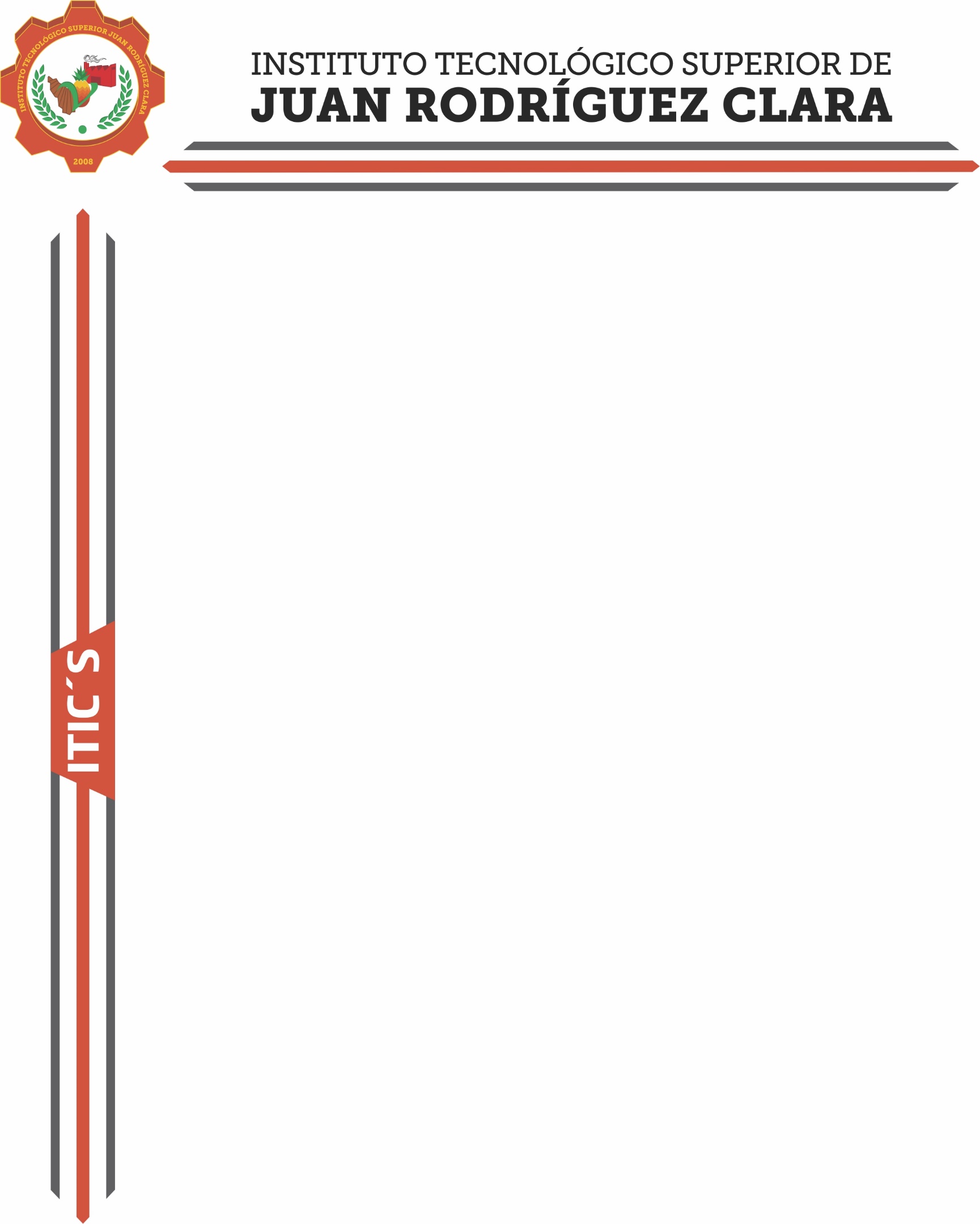 INGENIERÍA EN TECNOLOGÍAS DE LA INFORMACIÓN Y LAS COMUNICACIONESINFORME TÉCNICO DE RESIDENCIAS PROFESIONALESNOMBRE DEL PROYECTO:“XXXXX XXXX XXX XXXX XXXXXXX”PRESENTA:XXXX X XXXXXX XXXXXX XXXXXXXNº CONTROL:XXXX X XX X XASESOR INTERNO:XXXX XXXXXX XXXX XXXXXXASESOR EXTERNO:XXXX XXXXXX XXXX XXXXXX  JUAN RODRIGUEZ CLARA, VER.                                                            XXXXXX, 2018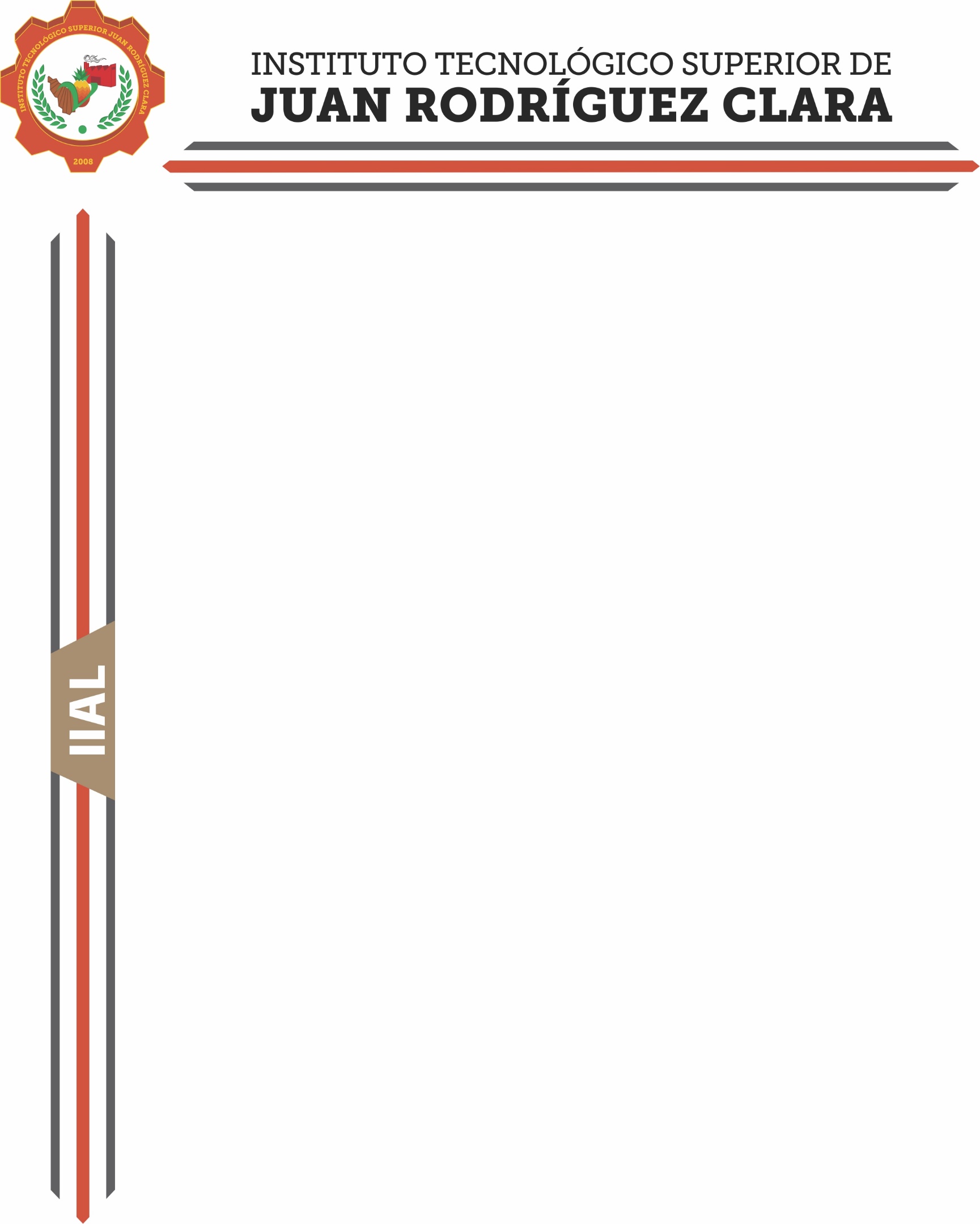 INGENIERÍA EN INDUSTRIAS ALIMENTARIASINFORME TÉCNICO DE RESIDENCIAS PROFESIONALESNOMBRE DEL PROYECTO:“XXXXX XXXX XXX XXXX XXXXXXX”PRESENTA:XXXX X XXXXXX XXXXXX XXXXXXXNº CONTROL:XXXX X XX X XASESOR INTERNO:XXXX XXXXXX XXXX XXXXXXASESOR EXTERNO:XXXX XXXXXX XXXX XXXXXX  JUAN RODRIGUEZ CLARA, VER.                                                            XXXXXX, 2018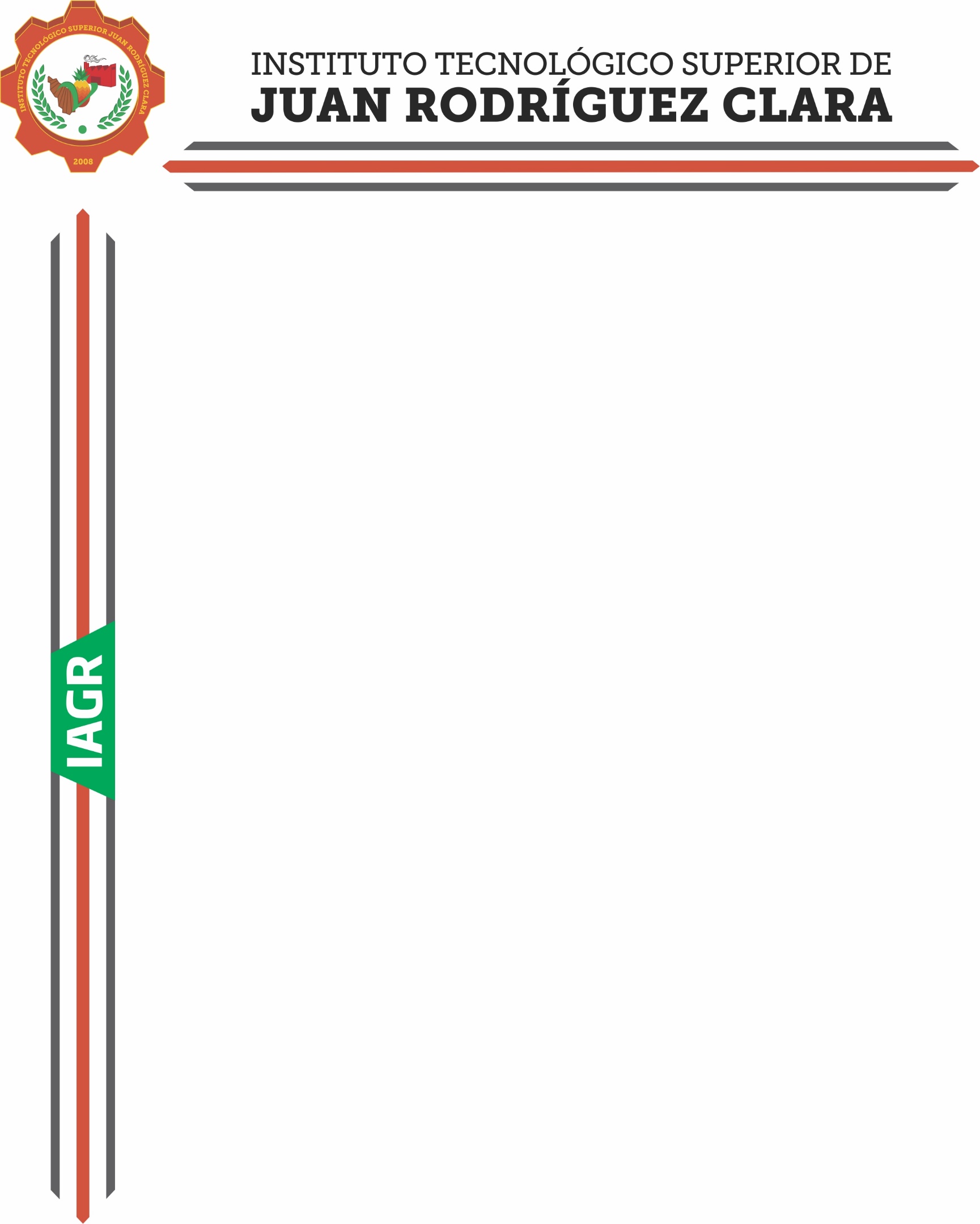 INGENIERÍA EN AGRONOMÍAINFORME TÉCNICO DE RESIDENCIAS PROFESIONALESNOMBRE DEL PROYECTO:“XXXXX XXXX XXX XXXX XXXXXXX”PRESENTA:XXXX X XXXXXX XXXXXX XXXXXXXNº CONTROL:XXXX X XX X XASESOR INTERNO:XXXX XXXXXX XXXX XXXXXXASESOR EXTERNO:XXXX XXXXXX XXXX XXXXXX  JUAN RODRIGUEZ CLARA, VER.                                                            XXXXXX, 2018